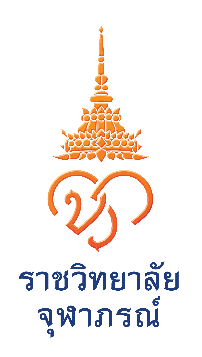 แบบประเมินคุณภาพหนังสือสำหรับกรรมการผู้ทรงคุณวุฒิเพื่อทำหน้าที่ประเมินผลงานทางวิชาการฯ1. ข้อมูลเบื้องต้นหนังสือเล่มที่/บทที่...................................................................................................................................................................ชื่อหนังสือ/ชื่อบท.....................................................................................................................................................................    วิธีเผยแพร่   การพิมพ์โดยโรงพิมพ์หรือสำนักพิมพ์   สื่ออิเล็กทรอนิกส์อื่น (เช่น ซีดีรอมหรือเว็บไซต์)ชื่อผู้ขอกำหนดตำ.แหน่งทางวิชาการ.......................................................................................................................................ขอกำหนดตำแหน่งระดับ............................โดยวิธี...........................ในสาขาวิชา......................................รหัส.................อนุสาขา..................................................................................รหัส...................................................................................................2. ผลการพิจารณาคุณภาพหนังสือหมายเหตุ:5 คะแนน = ดีมาก, 4 คะแนน=ดี, 3 คะแนน= ค่อนข้างดี, 2 คะแนน=พอใช้, และ 1 คะแนน=ควรปรับปรุง3. สรุปผลการพิจารณาประเมินคุณภาพผลงานโดยรวมอยู่ในเกณฑ์คะแนนรวม..........................คะแนน	 A+ (45-50 คะแนน)            	 A (40 - ต่ำกว่า 45 คะแนน) 	 B (30 - ต่ำกว่า 40 คะแนน) 	 ต่ำกว่า B (ต่ำกว่า 30 คะแนน)4. จริยธรรมและจรรยาบรรณทางวิชาการ	 พบการละเมิด	 ไม่พบการละเมิด5. ความเห็นเกี่ยวกับจุดเด่นหรือบกพร่องของงานที่ประเมิน และ/หรือควรให้แก้ไขหรือทำ เพิ่มเติมตามหลักเกณฑ์ที่ประเมินข้างต้น............................................................................................................................................................................................................................................................................................................................................................................................................................................................................................................................................................................................................................................................................................................................................................................................................................................................ลงชื่อ...................................................................	      (..............................................................)                กรรมการผู้ทรงคุณวุฒิฯ     วันที่...............เดือน........................................พ.ศ....................*หมายเหตุ: เกณฑ์การตัดสิน 	โดยวิธีปกติ	1. ตำแหน่งผู้ช่วยศาสตราจารย์ จะต้องมีคุณภาพผลงานอยู่ในระดับ B 	2. ตำแหน่งรองศาสตราจารย์		2.1 โดยวิธีที่หนึ่ง จะต้องมีคุณภาพผลงานอยู่ในระดับ B	2.2 โดยวิธีที่สอง จะต้องมีคุณภาพผลงานอยู่ในระดับ B อย่างน้อย 1 เรื่อง และระดับ A อย่างน้อย 2 เรื่อง	3. ตำแหน่งศาสตราจารย์ 		3.1 โดยวิธีที่หนึ่ง จะต้องมีคุณภาพผลงานอยู่ในระดับ A	3.2 โดยวิธีที่สอง จะต้องมีคุณภาพผลงานอยู่ในระดับ A อย่างน้อย 3 เรื่อง และระดับ A+ อย่างน้อย 2 เรื่อง       	โดยวิธีพิเศษ	1. ตำแหน่งผู้ช่วยศาสตราจารย์ จะต้องมีคุณภาพผลงานอยู่ในระดับ B	2. ตำแหน่งรองศาสตราจารย์ จะต้องมีคุณภาพผลงานอยู่ในระดับ A	3. ตำแหน่งศาสตราจารย์ จะต้องมีคุณภาพผลงานอยู่ในระดับ A+ ผลการพิจารณาคุณภาพหนังสือคะแนนคะแนนคะแนนคะแนนคะแนนผลการพิจารณาคุณภาพหนังสือ543211. เนื้อหาสาระทางวิชาการถูกต้อง2. เนื้อหาสาระทางวิชาการครบถ้วนและทันสมัย 3. การวิเคราะห์และเสนอความรู้หรือวิธีการที่ทันสมัย4. แนวคิดและการนำเสนอที่ชัดเจน มีเอกภาพ ไม่สับสน สามารถติดตาม เนื้อหาของผลงานได้โดยสะดวก มีแหล่งอ้างอิงที่ถูกต้อง และมีการใช้ภาษาที่ชัดเจนถูกต้องตามหลักภาษา ตลอดจนมีความเชื่อมโยงของหัวข้อ5. ให้ความรู้ใหม่เป็นประโยชน์ต่อการเรียนการสอนในระดับอุดมศึกษา และ   วงวิชาการ/ผู้อ่านทั่วไป6. การสอดแทรกความคิดริเริ่มและประสบการณ หรืองานวิจัยของผู้เขียน หรือมี นวัตกรรมที่มีหลักการรองรับ7. สามารถนำไปใช้เป็นแหล่งอ้างอิงหรือนำไปปฏิบัติได้8. เป็นงานบุกเบิกทางวิชาการและมีการสังเคราะหจนถึงระดับที่สร้างองค์ความรู้ใหม่9. กระตุ้นให้เกิดความคิดและการค้นคว้าอย่างต่อเนื่อง10. เป็นที่เชื่อถือยอมรับในวงวิชาการหรือวิชาชีพที่เกี่ยวข้องในระดับชาติ และ/หรือ ระดับนานาชาติรวมคะแนนรวมคะแนน